.Intro: 8 counts (app. 6 secs. into track). Start with weight on L footTag: See description at bottom of pagePhrasing: 32, 40, 32, 36, 32, 44 (Verse, chorus, verse, chorus, verse, chorus)[1 – 8]  R basic, 1 ½ turn R, slow lunge to R side, L rolling vine[9 – 17]  Diagonal cross rock side R&L, ½ turn L, full spiral L, curvy 3/8 turn L, weave sweep[18 – 24]  Behind side cross, side rock cross, L vine with ¼ L, ½ L with L sweep, cross L behind[25 – 32]  Sway R then L, R twinkle, cross, ½ of a diamond fall away turning LStart Again!TAG:  You have a tag 3 times in the dance. The tag is very easy as you just repeat some of the steps you have already done: the steps matching the lyrics ‘Wild hearts can’t be broken’ which always and only happen during the chorus.After wall 2: repeat counts 25-32. You start the tag facing 12:00 but finish the tag facing 6:00After wall 4: repeat counts 25-28. You start the tag facing 6:00 and finish the tag facing 6:00After wall 6: repeat counts 25-32 AND counts 25-28. You start the tag facing 6:00 and finish the tag and the entire dance facing - 12:00 stepping R to R sideEnding:  You automatically end facing 12:00 when doing your last Tag. See Tag description below  - 12:00Contact: nielsbp@gmail.comPink Hearts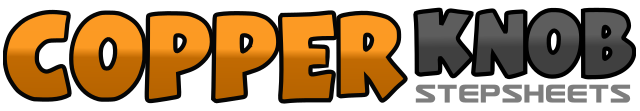 .......Count:32Wall:2Level:Intermediate NC.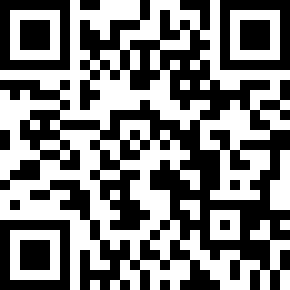 Choreographer:Niels Poulsen (DK) - March 2018Niels Poulsen (DK) - March 2018Niels Poulsen (DK) - March 2018Niels Poulsen (DK) - March 2018Niels Poulsen (DK) - March 2018.Music:Wild Hearts Can't Be Broken - P!nk : (Buy on iTunes, Etc.)Wild Hearts Can't Be Broken - P!nk : (Buy on iTunes, Etc.)Wild Hearts Can't Be Broken - P!nk : (Buy on iTunes, Etc.)Wild Hearts Can't Be Broken - P!nk : (Buy on iTunes, Etc.)Wild Hearts Can't Be Broken - P!nk : (Buy on iTunes, Etc.)........1 – 2&Step R a big step to the R side (1), step L behind R (2), cross R over L (&)  12:003 – 4&Turn ¼ R stepping back on L (3), turn ½ R stepping R fwd (4), turn ½ R stepping L back (&)  3:005 – 6Turn ¼ R stepping R to R side starting to bend in R knee (5), open upper-body to R diagonal and bend R knee a little more (6) … Note: during the chorus you hit the lyrics ‘down’ when bending your R knee on count 5 and 6  6:007 – 8&Straighten up in your knee turning ¼ L onto L (7), turn ½ L stepping R back (8), turn ¼ L stepping L to L side (&) … Styling option for wall 6 (your last wall): Pink screams ‘Aaaah’ on count 8 and to accentuate this you can choose to do a high ronde in the air with your L leg  6:001 – 2&Cross rock R into L diagonal facing 4:30 (1), recover onto L (2), square up to 6:00 stepping R to R side (&)  6:003 – 4&Cross rock L into R diagonal facing 7:30 (3), recover onto R (4), turn ½ L stepping L fwd (&)  1:305Step R fwd turning a full spiral turn L on R foot (5) … Styling option: during each chorus cover your mouth with both hands to match the lyrics ‘there’s not enough tape to shut this MOUTH’. She sings ‘mouth’ on count 5. Then drop your arms afterwards…  1:306&7Turn 1/8 L stepping L fwd (6), turn 1/8 L stepping R fwd (&), turn 1/8 L stepping L fwd and sweeping R fwd (7)  9:008&1Cross R over L (8), step L to L side (&), cross R behind L sweeping L to L side (1)  9:002&3Cross L behind R (2), step R to R side (&), cross L over R (3)  9:004&5Rock R to R side (4), recover onto L again (&), cross R over L (5)  9:006&7Step L to L side (6), cross R behind L (&), turn ¼ L stepping L fwd (7)  6:008&Turn ½ L back on R sweeping L slightly to L side (8), quickly cross L behind R (&)  12:001 – 2Step R to R side swaying body R (1), recover onto L swaying body L (2) … (Note: during each chorus you hit the lyrics ‘Wild Hearts’ when doing these steps)  12:003&4&Cross R over L (3), rock L to L side (&), recover onto R (4), cross L over R (&) … (Note: during each chorus you hit the lyrics ‘can’t be bro-ken’ when doing these steps)  12:005 – 6&Step R to R side (5), turn 1/8 L stepping L back (6), step back on R (&)  10:307 – 8&Turn 1/8 L stepping L to L side (7), turn 1/8 L stepping R fwd (8), step L fwd (&) … Note: turn 1/8 L to start the dance again with your R basic  7:30